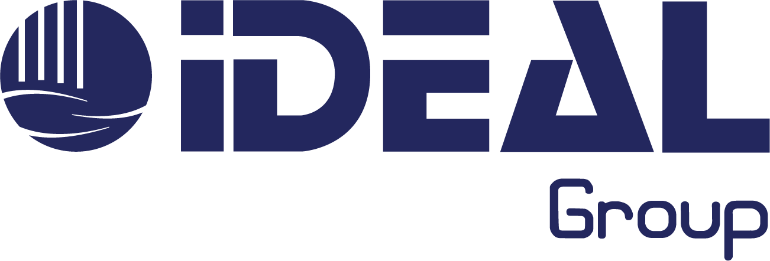 NOTES:  Blue information = notes for you, which you can delete before printing.Red blanks are for you to fill in with the appropriate information.For assistance call 800.789.4810 or email us at info@idl-grp.comSTANDARD TECHNICAL SPECIFICATIONSHELICAL PILES FOR NEW CONSTRUCTION	Helical piles and related hardware by Ideal Manufacturing, Inc.				 	           999 Picture Parkway, Webster, NY 14580    1-800-789-4810Each helical pile shall have a steel shaft with an outside diameter of at least _____ inches, and a wall thickness of at least _____ inches.  Steel shall be Grade _____.Each pile shall have _____ helices.  From the bottom upward, the helix diameters shall be _____, _____, and _____ inches.  The thickness of each steel helix shall be at least _____ inch.  Steel shall be Grade _____.Helical piles shall be installed at the locations shown on the accompanying drawing.  The deviation of the top of each pile from the design location shall not exceed _____ inches.Each pile shaft shall be inclined at an angle of zero to 4 degrees from vertical.All piles shall be advanced into stable natural soil or rock, below any compressible materials.  Based on the available subsurface information, each pile should be advanced to or below Elevation _____ feet.Each pile shall be installed using a combination of torque and downward force.  The minimum final torque shall be _____ foot-pounds.  The maximum torque shall be _____ foot-pounds.Each pile shall achieve an ultimate capacity of at least _____ pounds, and an allowable working capacity of at least _____ pounds.The top of each pile shaft shall be equipped with a snug-fitting load-distribution bracket.  The bracket shall include a horizontal steel plate having a thickness of at least _____ inch.  The plate shall be round, square or rectangular in plan view, shall have a minimum width of _____ inches, and shall have a top area of at least _____ square inches.  The deviation of the top of each plate from the design elevation shall not exceed _____ inches.Each pile installation shall be recorded including pile number, shaft size, helix diameter and thickness, total pile length, torque readings during installation, and description of unusual occurrences.END3.12COMPREHENSIVE TECHNICAL SPECIFICATIONSSECTION (     ) - HELICAL PILES/ANCHORSPART 1 - GENERAL1.01	SUMMARYA.	Section Includes	1.	Helical Piles/Anchors consist of one or more helically shaped steel plates attached to a centralsteel shaft.  Extend piles by adding shaft extensions.	2.	Helical piles and related hardware by:	Ideal Manufacturing, Inc.								999 Picture Parkway, Webster, NY 14580      	1-800-789-4810B.	Related Sections	1.	Section _______ - Earthwork	2.	Section _______ - Structural Concrete1.02	REFERENCESA.	Conform to applicable requirements of the Building Code of _______ and applicable requirements of other	referenced documents.B.	References include documents from:	1.	ACI - American Concrete Institute- ACI 301 - "Specifications for Structural Concrete for Buildings"	2.	API - American Petroleum Institute	3.	ASTM - American Society for Testing and Materials 		a.	ASTM A29/A 29M - "Steel Bars, Carbon and Alloy, Hot-Wrought and Cold Finished"		b.	ASTM A53 - "Pipe, Steel, Black and Hot-Dipped, Zinc-Coated Welded and Seamless"		c.	ASTM 123- “Zinc (Hot-Dip Galvanized) Coatings on Iron and Steel Products”		d.	ASTM A153 - "Zinc Coating (Hot-Dip) on Iron and Steel Hardware"e.	ASTM SAE J429 - "Mechanical and Material Requirements for Externally Threaded Fasteners"		e.	ASTM A572 - "Latest Revision, HSLA Columbian-Vanadium Steels of Structural Quality"		f.	ASTM A607 - "Steel, Shaft and Strip, High-Strength, Low-Alloy Chromium or Vanadium,			for Both, Hot-Rolled and Cold-Rolled"	4.	AWS - American Welding Society- AWS D1.1 “Structural Welding Code- Steel”      5.	PTI - Post Tensioning Institute_______________________________________________________________________________________________3.131.03	SYSTEM DESCRIPTIONA.	Furnish all labor, materials, equipment and services for the design (including design submittals) and installation	of all helical piles, in accordance with Drawings and Specification, including cut-offs and Load Transfer Device 	installation.B.	Design helical pile system to support loads as indicated on Drawings and outline in this Section.  Submit helical 	pile design calculations and other pertinent data for approval as specified in Submittals below.	1.	Obtain Architect's approval of design calculations and drawings before commencing pile installation.  		Approval of submittals does not relieve Contractor of responsibility for performing the pile installation		in accordance with Contract Documents.1.04	SUBMITTALSA.	Comply with requirements of Section ________B.	Pre-Installation Submittals:  Submit following items for approval not less than 14 days prior to commencing	pile installation.	1.	Delegated Design Data - Submit following data, sealed by Professional Engineer registered in _______:		a.	Calculations for pile design capacities		b.	Shop drawings showing pile shaft diameters, helical plate data, length, and other pertinent data.		c.	Details of installation sequence and equipment to be used in pile construction		d.	Sample copies of daily pile reports/field reports to be usedC.	Construction Submittals:  Submit following items on regular and timely basis:	1.	Record of daily pile installationD.	Post-Installation Submittals:  Submit following items upon completion of pile installation:	1.	Record drawings showing location of piles as specified in Part 3 - Field Quality ControlE.	Quality Control Submittals	1.	Qualifications Certification:  Submit written certification or similar documentation signed by applicable		subcontractor, Prime Contractor and manufacturer (where applicable) indicating compliance with		applicable "Qualifications" requirements specified below in "Quality Assurance" section.	2.	Installer Experience Listing:  Submit list of completed projects using products proposed for this project,		including owner's contact and telephone number for each project, demonstrating compliance with 		applicable "Qualifications" requirements specified in "Quality Assurance" article.______________________________________________________________________________________________3.141.05	QUALITY ASSURANCEA.	Qualifications	1.	Installer:  Certified Installer (Certified by Helical Pile Manufacturer), with a minimum 5 years experience		in type of design and construction specified in this Section and able to demonstrate sufficient competent		personnel to complete specified construction.  Capable of providing job superintendent or foreman with		at least 5 years construction experience in construction specified in this Section and ensuring such 		supervision will be present at Site during pile construction.PART 2 - PRODUCTS2.01	MANUFACTURERSA.	For convenience, details and specifications have been based on the following specified product/manufacturer:	[See products to fill this section.		Example:  Ideal Foundation Systems Product 278 High Torque, 2.875 O.D. Central Shaft with a			12" O.D. x 1/2" thick helix as manufactured by Ideal Manufacturing, Inc.]	_________________________________________________________________________________________	_________________________________________________________________________________________	_________________________________________________________________________________________	_________________________________________________________________________________________	_________________________________________________________________________________________	_________________________________________________________________________________________	_________________________________________________________________________________________2.02	MATERIALSA.	Helical Plate:	1.	Cold Rolled A572B.	Pile/Anchor Shaft:	[See table in section 4, page A.1 in Products to fill this section.		Example:  API 5CT J55 Structural Grade]	1.	Lead section of shaft to be minimum _____ in lengthC.	Steel Pile Cap:	1.	Plate ASTM A572	2.	Pipe:  API 5CT J55 Structural Grade or XT80OptionalD.	Helical piles, extensions, caps, and appurtenances are to be hot-dipped galvanized steel in accordance with	ASTM A123/A153.____________________________________________________________________________________________3.15PART 3 - EXECUTION3.01	EXAMINATIONA.	Verification of Conditions:  Examine conditions under which piles are to be installed in coordination with Installer	of materials and components specified in this Section and notify affected Prime Contractors and Architect in 	writing of any conditions detrimental to proper and timely installation.  Do not proceed with installation until 	unsatisfactory conditions have been corrected in a manner acceptable to Installer.	1.	When Installer confirms conditions as acceptable to ensure proper and timely installation and to		ensure requirements for applicable warranty or guarantee can be satisfied, submit to Architect written		confirmation from applicable Installer.  Failure to submit written confirmation and subsequent installation		will be assumed to indicate conditions are acceptable to Installer.	Optional - May be another party responsible for this item3.02	PREPARATIONA.	Employ licensed land surveyor or registered professional engineer to establish all lines and grades required	for pile installation.3.03	INSTALLATIONA.	Pile Installation:	1.	Provide installation equipment capable of installing pile of required minimum diameter to design depth		and required minimum torque.	2.	Position helical pile in accordance with the contract documents.	3.	Use only manufacturer-approved connectors, adapter and accessories.	4.	All welding to be by certified welders in accordance with AWS D1.1- “Structural Welding Code- Steel”	5.	Provide torque monitoring device as part of the installing unit.  Monitor and record torque applied during		the installation of each pile.	6.	Remove encountered obstructions, or relocate helical piles as required.  Relocation of helical pile must be		approved by A/E.  Obstructions and relocations shall be considered "extra work."3.04	FIELD QUALITY CONTROL		may be same contractor as item 3.02A.	Survey of Piles (Record Drawings) - Prime Contractor	1.	Testing and survey work required to establish pile locations and elevations.  Record drawings and		other ancillary operations required for completion of pile installation.	2.	Accurately locate each pile by means of survey performed by licensed surveyor or registered professional		engineer.  Record survey data with other required information on reproducible drawing.______________________________________________________________________________________________3.16	3.	Include following information on record drawings:		a.	Each pile identified by separate number		b.	Angle of pile installation		c.	Elevation of each pile top		d.	Plan location of each pile		e.	Deviation from plan location in inches, measured to nearest 1/4 inch		f.	Torque reading for the last three feet of elevation		g.	Description of lead section and extensions installed		h.	Helical plate size and shaft size	4.	Furnish prints of record drawings to Architect at completion of pile installation.B.	Tolerances and Criteria for Acceptance	1.	Minimum torque of _____ foot-pounds, with a minimum depth of _____ feet	2.	Install piles as close as practical to design location.  Do not exceed _____ inches lateral deviation		from center of pile design location.	3.	Piles improperly installed because of mislocation, misalignment, or failure to meet other specified		design/installation criteria are not acceptable.  Abandon rejected piles and install additional piles		as required.C.	Pile Installer Records - Maintain daily record (using Ideal Pile Installation Record, attached) of all data pertinent	to installation of piles, including the following:	1.	Pile number	2.	Date of installation	3.	Helical plate diameter	4.	Pier shaft size	5.	Pile length	6.	Torque readings during installation	7.	Description of any unusual occurrences during pile constructionD.	Load Tests - Requirements	1.	Provide compression pile load tests by Pile Installer in accordance with ASTM Load Test Specifications.		At each location, test a minimum of _____  pile(s).	2.	Load test piles incrementally to _____ times design load with deflection measured at each addition		of load.3.	Submit detailed drawings, design data and installation procedures for approval 14 days prior to initiation of pile installation.4.	Furnish and install complete load test system including jacks, reaction beam, dial indicators, reference beams, test enclosure, and all other equipment, materials and labor that will satisfactorily perform required pile load test.5.	Test piles, if successfully tested and properly located, _will/will not_ be accepted as permanent and may be left in place.E.	Quality Control/Inspection:	1.	Owner's Geotechnical Engineer or representative is to observe all pile installations and load tests.____________________________________________________________________________________________3.17													End of Section